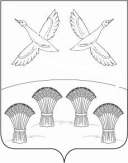 		П О С Т А Н О В Л Е Н И ЕАДМИНИСТРАЦИИ СВОБОДНОГО  СЕЛЬСКОГО  ПОСЕЛЕНИЯ ПРИМОРСКО-АХТАРСКОГО РАЙОНА       от 15 марта   2019 года                                                                  № 56хутор СвободныйО  внесении проекта решения в Совет Свободного сельского поселения Приморско – Ахтарского района  «О внесении изменений в решение Совета Свободного сельского поселения от 29 апреля 2016 года № 99 « О порядке формирования, ведения, обязательного обнародования перечня муниципального имущества для предоставления  во владение и (или) в пользование субъектам малого и среднего предпринимательства, а так же о порядке и условиях предоставления в аренду объектов, включенных в данный перечень»         В соответствии со статьей 31 Устава Свободного сельского поселения Приморско-Ахтарского района администрация Свободного сельского поселения Приморско-Ахтарского района п о с т а н о в л я е т :             1. Внести в Совет Свободного сельского поселения Приморско-Ахтарского района проект решения «О внесении изменений в решение Совета Свободного сельского поселения от 29 апреля 2016 года № 99 « О порядке формирования, ведения, обязательного обнародования перечня муниципального имущества для предоставления  во владение и (или) в пользование субъектам малого и среднего предпринимательства, а так же о порядке и условиях предоставления в аренду объектов, включенных в данный перечень»  согласно приложению.         2. Назначить представителем главы Свободного сельского поселения       Приморско-Ахтарского  района в Совете Свободного сельского поселения Приморско-Ахтарского района при рассмотрении проекта указанного решения ведущего специалиста администрации поселения Т.М.Бурняшеву.        3. Контроль за выполнением настоящего постановления оставляю за собой.        4. Постановление вступает в силу со дня его подписания.Глава Свободного сельского поселения Приморско-Ахтарского района                                         В.Н.СиротаПроект   подготовлен и внесен                                                          Ведущий специалист                                                              Г.П.ГромПроект  согласован                                                                            Ведущий специалист                                                               Е.В.Карпенко 	                                                                                                        ПРИЛОЖЕНИЕ                                                                            к постановлению администрации                                                                            Свободного сельского поселения                                                                            Приморско-Ахтарского района                                                                            от  15 марта   2019года   № 56Р Е Ш Е Н И Е                          ПроектСОВЕТА СВОБОДНОГО СЕЛЬСКОГО ПОСЕЛЕНИЯПРИМОРСКО-АХТАРСКОГО РАЙОНАТРЕТЬЕГО СОЗЫВАот   марта 2019 года                                                                            № 000                                             хутор СвободныйО внесении изменений в решение Совета Свободного сельского поселения от 29 апреля 2016 года № 99 « О порядке формирования, ведения, обязательного обнародования перечня муниципального имущества для предоставления  во владение и (или) в пользование субъектам малого и среднего предпринимательства, а так же о порядке и условиях предоставления в аренду объектов, включенных в данный перечень»	В соответствии со статьей 18 Федерального закона от 24.07.2007 года № 209-ФЗ «О развитии малого и среднего предпринимательства в Российской Федерации», Федеральным законом от 06.10.2003 года № 131-ФЗ «Об общих принципах организации местного самоуправления в Российской Федерации»,  Устава  Свободного  сельского поселения Приморско-Ахтарского района, Совет   Свободного    сельского    поселения    Приморско-Ахтарского района   р е ш и л:          1. Внести изменения в решение Совета Свободного сельского поселения от 29 апреля 2016 года № 99 « О порядке формирования, ведения, обязательного обнародования перечня муниципального имущества для предоставления  во владение и (или) в пользование субъектам малого и среднего предпринимательства, а так же о порядке и условиях предоставления в аренду объектов, включенных в данный перечень»:           1) в абзаце 1 части 2 Положения слова «транспортные средства» заменить на «транспортные средства, земельные участки»;          2) в названии Перечня муниципального имущества исключить слова «(за исключением земельных участков)».           3. Настоящее решение обнародовать и разместить на официальном сайте администрации Свободного сельского поселения Приморско – Ахтарского района.             4. Контроль за выполнение настоящего решения возложить на постоянную депутатскую комиссию по бюджету, тарифам и  муниципальной собственности.           5.Настоящее решение вступает в силу со дня его официального обнародования.Глава Свободного сельского поселения   Приморско-Ахтарского района                                                        В.Н.Сирота                                       